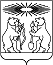 Об утверждении средней рыночной стоимости одного квадратного метра общей площади жилого помещения в Северо-Енисейском районе для определения общего объёма субвенции на осуществление переданных государственных полномочий по обеспечению жилыми помещениями детей-сирот и детей, оставшихся без попечения родителей, а также лиц из их числа, не имеющих жилого помещения, на 1 квартал 2017 года    В соответствии с подпунктом «г» пункта 2 статьи 1 Закона Красноярского края от 24.12.2009 № 9-4225 «О наделении органов местного самоуправления муниципальных районов и городских округов края государственными полномочиями по обеспечению жилыми помещениями детей-сирот и детей, оставшихся без попечения родителей, а также лиц из их числа, не имеющих жилого помещения», руководствуясь Приказом Министерства строительства и жилищно-коммунального хозяйства   РФ от    22.12.2016  № 1003\пр «О нормативе стоимости одного квадратного метра общей площади  жилого помещения по Российской Федерации на первое полугодие 2017 года и показателях средней рыночной стоимости одного квадратного метра общей площади жилого помещения по субъектам Российской Федерации на 1 квартал 2017 года», статьей 34 Устава района, ПОСТАНОВЛЯЮ:  1. Утвердить среднюю рыночную стоимость одного квадратного метра общей площади жилого помещения в Северо-Енисейском районе на I квартал 2017 года для определения общего объёма субвенции на осуществление переданных государственных полномочий по обеспечению жилыми помещениями детей-сирот и детей, оставшихся без попечения родителей, а также лиц из их числа, не имеющих жилого помещения,  в размере 39787  рублей.  2. Контроль за исполнением настоящего  постановления возложить на заместителя главы  Северо-Енисейского района по социальным вопросам (Михалева Е.А.). 3. Настоящее  постановление  вступает в силу со дня подписания и подлежит опубликованию в газете «Северо-Енисейский вестник».Глава  Северо-Енисейского района                                          И.М. ГайнутдиновАДМИНИСТРАЦИЯ СЕВЕРО-ЕНИСЕЙСКОГО РАЙОНА ПОСТАНОВЛЕНИЕ АДМИНИСТРАЦИЯ СЕВЕРО-ЕНИСЕЙСКОГО РАЙОНА ПОСТАНОВЛЕНИЕ «29» марта 2017 г.№  95-п               гп Северо-Енисейскийгп Северо-Енисейский